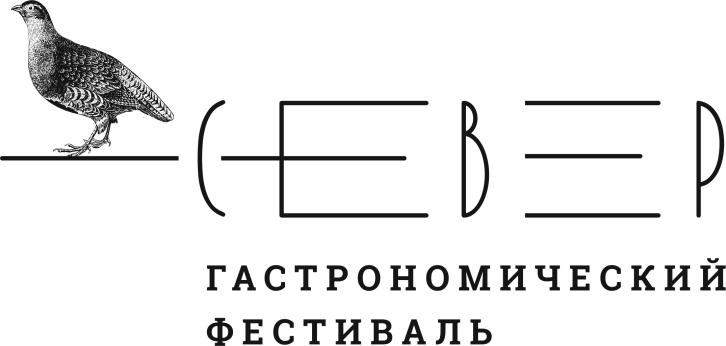 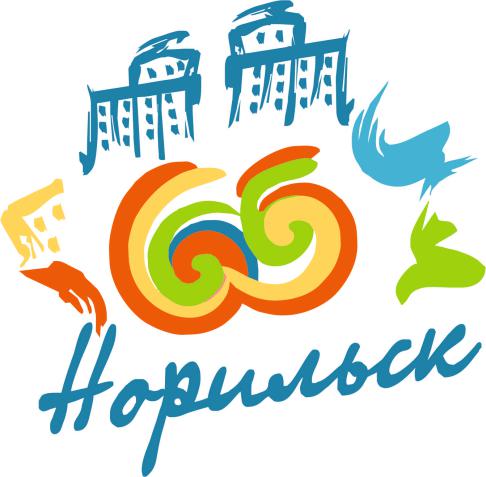 ПРОГРАММА ЛЕТНЕГО ПРАЗДНИКА УЛИЧНОЙ ЕДЫ И УЛИЧНОЙ КУЛЬТУРЫ В РАМКАХ ГАСТРОНОМИЧЕСКОГО ФЕСТИВАЛЯ «СЕВЕР»СТАДИОН «ЗАПОЛЯРНИК»7 июля 12:00-12:20Встреча гостей фестиваля12:20-13:00 Открытие фестиваля. Главная сцена13:00-20:00Аквагрим, батут, аниматоры. Детская площадка Прокат роликов и велосипедов. Баскетбольная площадка Соревнования по подтягиваниям на перекладине и отжиманиям на брусьях. Зона кросс-фитаИзготовление шокобоксов, стильных игрушек, народных кукол. Зона творческих мастер-классов13:00Лекция Василия Емельяненко «Расширение кругозора методом поглощения глазами». Павильон №1Мастер-класс Александра Гаврилычева «Искусство приготовления сочных стейков». Павильон №2Мастер-класс «Паркур» от центра развития личности «Старт». Спортивная площадкаМастер-класс «Зумба» от центра развития личности «Старт». Спортивная площадка14:00Мастер-класс Василия Емельяненко «Отварной картофель. Жизнь после варки (4 варианта заправок для отварного картофеля)». Павильон №2Zumba party от центра развития личности «Старт». Малая сцена14:00Лекция Кирилла Гаврилина «Что-такое стрит-арт: о жанрах и направлениях стрит-арта». Показ и обсуждение фильма «Измени свой мир» об итальянских стрит-артистах Даймонде и Соло и их работе на Урале. Павильон №115:30Мастер-класс Надежды Голубцовой «Летняя быстрая выпечка». Павильон №2Лекция Александра Гаврилычева «Уникальное богатство Северной кухни». Павильон №1Мастер-класс по уличным танцам от центра развития личности «Старт». Малая сценаФлешмоб от танцевально-спортивного клуба «Норд-Данс». Малая сцена16:00Мастер-класс итальянского стрит-артиста Паоло Годжо Коласанти. Площадка арт-объекта «Север»17:00Мастер-класс Константина Матвеева «Fish and chips из северной рыбы». Павильон №2Мастер-класс «Хип-хоп и брейк-данс» от центра развития личности «Старт». Спортивная площадкаЛамбада от танцевально-спортивного клуба «Норд-Данс». Малая сценаЛекция Надежды Голубцовой «Шоколад и как с ним работать». Павильон №1Мастер-класс по латиноамериканским танцам от танцевально-спортивного клуба «Норд-Данс». Спортивная площадка18:00Мастер-класс Юрия Агузарова «Как правильно разделать рыбу, засолить и тем самым не испортить её». Павильон №219:00Выступление музыкальной группы Fancy Friend (Норильск). Главная сценаВыступление музыкальной группы «Точка» (Норильск). Главная сцена8 июля 12:00-12:20 Встреча гостей фестиваля12:20-13:00 Открытие второго фестивального дня. Главная сцена13:00-20:00Аквагрим, батут, аниматоры. Детская площадка Прокат роликов и велосипедов. Баскетбольная площадка Роспись пряников и разделочных досок, изготовление стильных игрушек и народных кукол. Зона творческих мастер-классов 13:00Показ фильмов «Пусть висит» о швейцарских художниках из группы Nevercrew и «Вне времени» о подмосковной команде стрит-артистов Aesthetics group. Обсуждение картин с Кириллом Гаврилиным. Павильон №1Мастер-класс Надежды Голубцовой «Быстрая выпечка для гостей». Павильон № 2Мастер-класс «Паркур» от центра развития личности «Старт». Спортивная площадкаВыступление музыкального коллектива «Городские шаманы». Малая сценаМастер-класс Елены Гордеевой «Зумба». Спортивная площадкаТанцевальный номер «Когда я вырасту» от центра развития личности «Старт». Малая сценаТанцевальный номер «Пантомима» от танцевально-спортивного клуба «Норд-Данс». Малая сценаТанцевальный номер «Ритмы Севера» от центра развития личности «Старт». Малая сценаТанцевальный номер «Художник» от танцевально-спортивного клуба «Норд-Данс». Малая сцена14:00Мастер-класс Василия Емельяненко «Голубцы - старое блюдо в новом прочтении». Павильон №214:30Лекция Надежды Голубцовой «Секреты муссовых десертов». Павильон №115:30Мастер-класс Александра Гаврилычева по приготовлению тройной ухи. Павильон №2Мастер класс итальянского стрит-артиста Паоло Годжо Коласанти. Площадка арт-объекта «Север»16:00Лекция Василия Емельяненко «В чем кроется вкус». Павильон №117:00Мастер-класс Юрия Агузарова по приготовлению сморебродов со слабосоленой рыбой. Павильон№2Мастер-класс Елены Гордеевой «Зумба». Малая сценаМастер-класс по латиноамериканским танцам от танцевально-спортивного клуба «Норд-Данс». Спортивная площадка17:30Лекция Александра Гаврилычева «Основы правильного питания в современных реалиях». Павильон №118:00Мастер-класс Константина Матвеева «Ростбиф из оленины». Павильон №219:00Концерт Варвары Визбор (Москва). Главная сцена